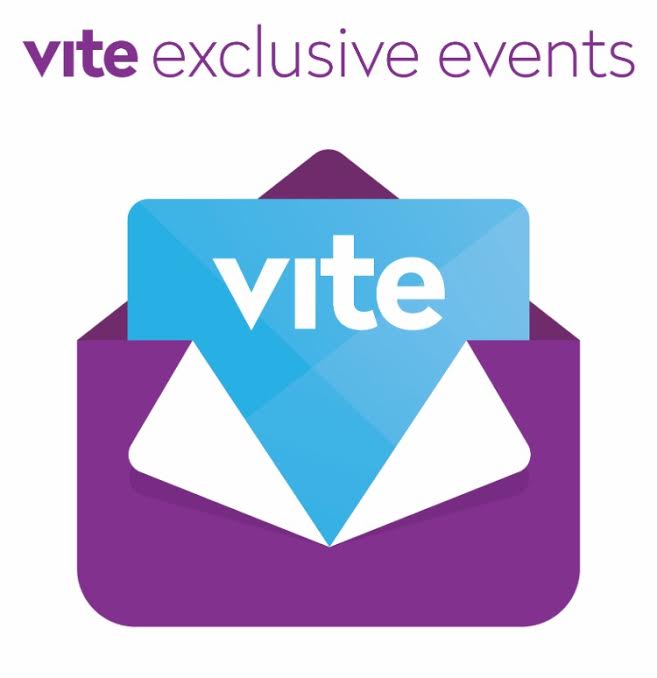 Are you frustrated about how hard it is finding those amazing events in your area?  Do you FINALLY want to be in the know?Meet Vite, the ONLY app that finds exclusive events around you.Vite is revolutionary, it matches you with events even when you’re asleep.  Keep your profile and bio up to date and you’ll be invited to the most exclusive events in your area!  All YOU have to do is swipe and tap.And creating your OWN events is just as easy.  Upload an attractive photo.  Then give it a catchy name, date, time, and location. Don’t forget, you’re in control of your event.  You can choose whether it’s free, paid, or private.Free and paid events are public; anyone can attend.Don’t want your event public? Easy. Switch your event to private for enhanced exclusivity, inviting ONLY those you want to attend.You’ll be able to filter your invites by gender and send only to people you want at your event.All events stay open for a 48 hour window and details for EXCLUSIVE events are visible ONLY once the person is invited.What’s also amazing about Vite is that just having this app on your phone qualifies you to attend cool private events at anytime, anywhere in the world.  The app has truly revolutionized the way we organize and attend events. People say Vite is the Tinder for events. Why?  Because when visiting a new city, or the city you’re in, Vite allows you to swipe through events that are going on right now, at any time.Find one you like?  Simply tap and attend.  It’s that easy.What about you?  Isn’t it time for YOU to be in the know?Download Vite for your favorite device now and start discovering amazing events around you today.